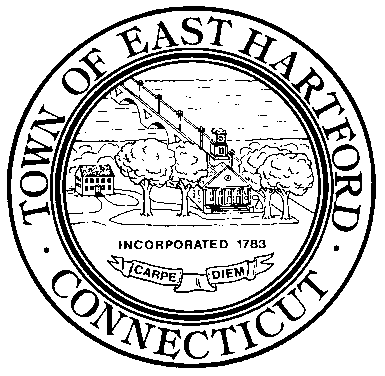 REGULAR MEETINGThe Regular Meeting of the Zoning Board of Appeals was called to order by Chairman Richard Torpey at 7:04 in the Town Council Chambers.PRESENT: Members:  Richard Torpey, James McElroy, David Repoli, Timothy Siggia,                                         Richard DeCrescenzo             Alternates:  Eddie Camejo         Absent: Caroline Torres, Awet Tsegai                  Also Present: Gary Zalucki, Assistant Zoning Enforcement OfficialI.  	CHAIRMAN – Call to Order – 7:04 p.m.Chairman Torpey began the meeting with the Pledge of Allegiance, the reading of the opening statement and a reminder to the audience of the Fire Exits.II. 	HEARING OF ITEMS TO COME BEFORE THE BOARD; CALL OF ITEMS.Jacqueline Christensen, 6 Farnham Drive, Requests a variance from Sections 214.2 (b & c) Accessory Structures and 211.1(a) Dimensional Requirements of Corner Lots, to permit a shed in the quarter of the property closest to the street and within 2 ft. of the side property line requiring a variance of  18 ft. (Zone R-2) Richard Rizzo, agent for MCG East Hartford, LLC, 735 Silver Lane, Requests a variance from Section 210.5(c) (1 & 2) Signs, to permit a total amount of signage of  245 sq. ft. requiring a variance of  105.5 sq. ft. and a ground sign height of 20 ft. requiring a variance of 5 ft. (Zone B-6) III.	HEARINGS DISCUSSION AND BOARD DECISIONS:1.  Jacqueline Christensen, 6 Farnham Drive, Requests a variance from Sections 214.2 (b & c) Accessory Structures and 211.1(a) Dimensional Requirements of Corner Lots, to permit a shed in the quarter of the property closest to the street and within 2 ft. of the side property line requiring a variance of  18 ft. (Zone R-2)Ms. Christensen stated that she has a steep slope  to her yard which limits where a shed can be placed.Motion made to approve the request by Richard DeCrescenzo,  Seconded by David Repoli                  Reason #2					APPROVED 5:0[Approved by a vote of 5-0 with a stipulation a fence be maintained along that side property line as long as a shed is in place there]  2.  Richard Rizzo, agent for MCG East Hartford, LLC, 735 Silver Lane, Requests a variance from Section 210.5(c) (1 & 2) Signs, to permit a total amount of signage of  245 sq. ft. requiring a variance of  105.5 sq. ft. and a ground sign height of 20 ft. requiring a variance of 5 ft. (Zone B-6) Mr. Rizzo stated that there is a large tree hindering the visibility of a sign and the store is set back from the road so it may not be noticed without a higher sign. Motion made to deny  the request by James McElroy, Seconded by David Repoli               Reason #2					APPROVED 5:0IV. 	OLD BUSINESS								               NoneV.  	NEW BUSINESS 								NoneVI.	MISCELLANEOUS								None	VII.	APPROVAL OF ZBA MINUTES FOR:	A.   April 27, 2017 Motion to accept made by David Repoli.  Seconded by Eddie Camejo	          		APPROVED 5:0VIII. 	PAYMENT OF BILLSA.  Payment of ClerkMotion made by Eddie Camejo.  Seconded by Timothy Siggia.		          		APPROVED 5:0XI. ADJOURNMENTMotion to adjourn at 7:38 made by Eddie Camejo. Seconded by Caroline Torres.              APPROVED 5:0The next regular meeting of the Zoning Board of Appeals is scheduled on Thursday, June  29, 2017.Respectfully submitted, Elizabeth Watson, Clerk